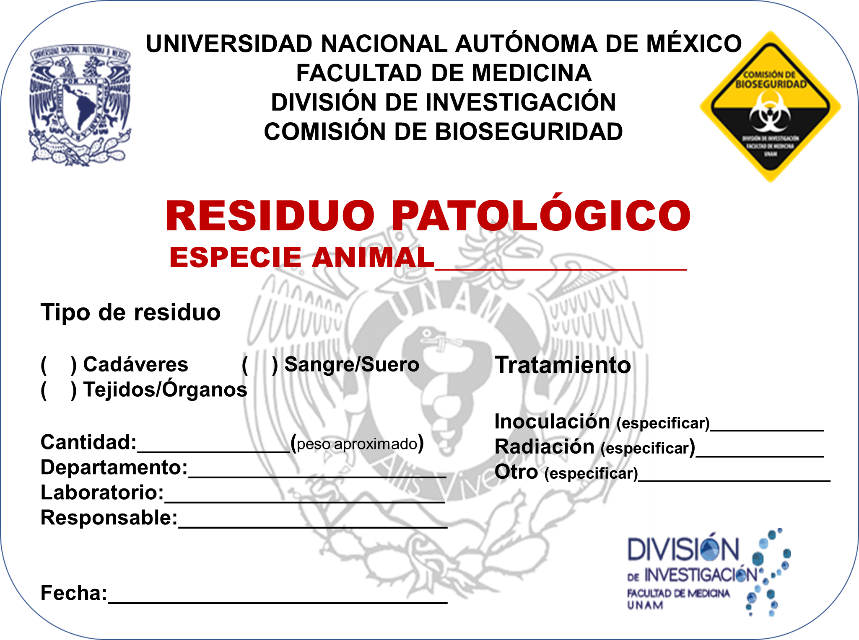 }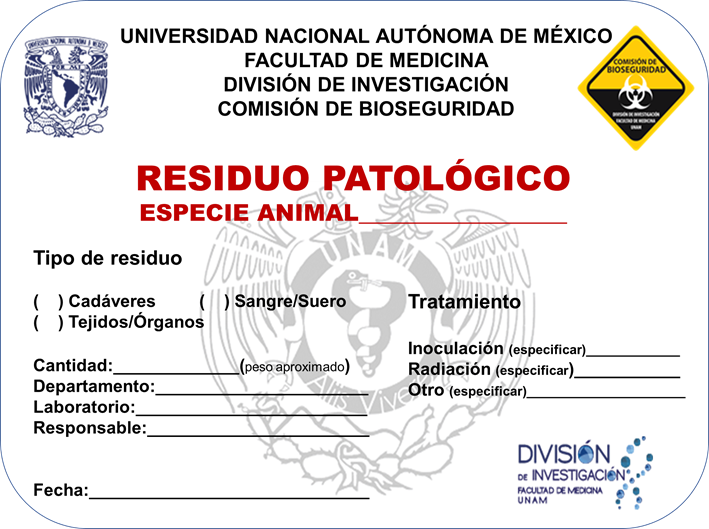 